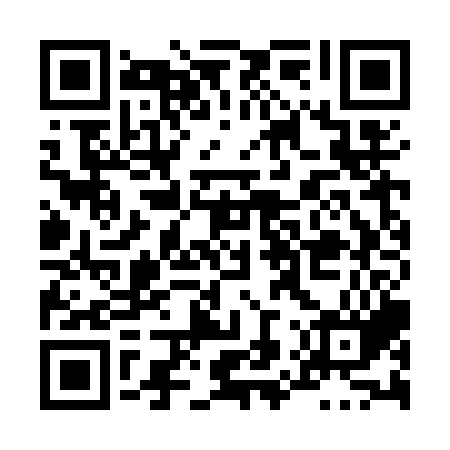 Prayer times for Powers Addition, British Columbia, CanadaMon 1 Jul 2024 - Wed 31 Jul 2024High Latitude Method: Angle Based RulePrayer Calculation Method: Islamic Society of North AmericaAsar Calculation Method: HanafiPrayer times provided by https://www.salahtimes.comDateDayFajrSunriseDhuhrAsrMaghribIsha1Mon2:594:541:056:409:1711:112Tue3:004:541:066:399:1711:113Wed3:004:551:066:399:1611:114Thu3:014:561:066:399:1611:115Fri3:014:571:066:399:1511:116Sat3:024:571:066:399:1511:107Sun3:024:581:066:399:1411:108Mon3:034:591:076:389:1411:109Tue3:035:001:076:389:1311:1010Wed3:045:011:076:389:1211:0911Thu3:055:021:076:379:1111:0912Fri3:055:031:076:379:1011:0913Sat3:065:041:076:369:1011:0814Sun3:065:061:076:369:0911:0815Mon3:075:071:076:359:0811:0716Tue3:085:081:086:359:0711:0717Wed3:085:091:086:349:0611:0618Thu3:095:101:086:349:0511:0619Fri3:105:121:086:339:0311:0520Sat3:105:131:086:339:0211:0521Sun3:115:141:086:329:0111:0422Mon3:125:151:086:319:0011:0423Tue3:125:171:086:318:5811:0324Wed3:135:181:086:308:5711:0225Thu3:145:201:086:298:5611:0226Fri3:145:211:086:288:5411:0127Sat3:155:221:086:278:5311:0028Sun3:165:241:086:268:5110:5829Mon3:195:251:086:268:5010:5530Tue3:225:271:086:258:4810:5231Wed3:245:281:086:248:4710:50